國立彰化師範大學 學士班     學年度第     學期就學貸款 延畢生學雜費預估表          系(所)    年級  學生姓名：               學號：            延畢生貸款注意事項：1.延畢學生選課超過9學分者，需繳交全額學雜費，若未及9學分(含)者，除收取學分費外按比例收取雜費。2.此表可提供給臺灣銀行參考，不需學校核章。特別提醒：臨櫃對保時，請攜帶「本表」、「註冊繳費單」、「臺銀撥款通知申請書」、「身分證」、「印章」至臺銀各分行辦理就學貸款。□9學分以下者(含9學分)特別提醒及建議：1.具有減免資格者，請先辦理減免程序再申請就學貸款，以免溢貸金額。2.學分費請貸「預估的最大值」，以免課程加退選後要再至臺銀重新對保。加退選後若有多貸的學分費，學校會主動退償給臺銀。貸款項目貸款項目學分費+雜費(可貸金額)學分費：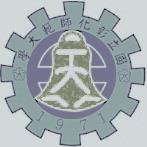 □工學院、理學院、文學院(美術系、地理系)(每學分1,070元)□管理學院(每學分990元)□技職學院(工教系)、文學院(不含美術系、地理系)、教育學院、社科體院(每學分960元)   學分*每學分費     雜費：   □工學院、技職學院(工教系)(10,760元)□理學院、文學院(美術系、地理系)(10,530元)□管理學院(7,270元)□文學院(不含美術系、地理系)、教育學院、社科體院(6,910元)雜費除以9(學分)*學分數